  Application for an Adventurous Activity Permit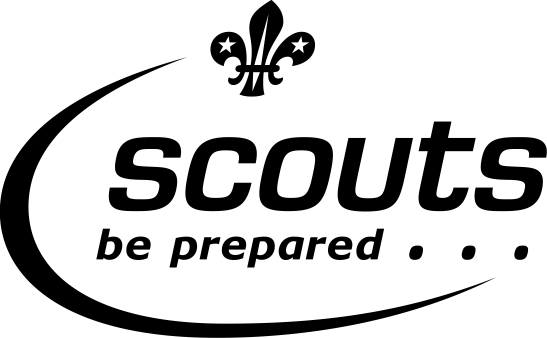 If you wish to gain a permit to lead an adventurous activity, please fill in this form and send it to:Sam Trill. 5 Aldridge Close, Greenhill, Herne Bay, Kent, CT67RF or email sam.trill@kentscouts.org.ukYou MUST include your log book and Archery GB number if you hold the NGB Award.B - Activity DetailsC - Renewal DetailsIf you are applying for a permit exactly the same as one you currently have, or as one that has just expired, please give details here. You will be required to show proof of this permit when you meet with the assessor.D - Qualification DetailsIf you have any relevant activity specific qualifications (such as National Governing Body Awards), please give details here. You will be required to show proof of these qualifications when you meet with the assessor.E - Logged ExperiencePlease attach details of all recent logged experience. If you have your own log that you keep please feel free to attach it in its current format. A - Personal DetailsA - Personal DetailsA - Personal DetailsA - Personal DetailsA - Personal DetailsA - Personal DetailsA - Personal DetailsA - Personal DetailsA - Personal DetailsA - Personal DetailsA - Personal DetailsA - Personal DetailsA - Personal DetailsA - Personal DetailsA - Personal DetailsA - Personal DetailsA - Personal DetailsA - Personal DetailsApplication DateApplication DateApplication DateApplication DateFirst NameSurnameSurnameD.o.B.D.o.B.EmailAddressPhone NumbersPhone NumbersHomeHomeHomeHomeWorkWorkWorkWorkMobileMobileMobileMobileHealth Factors (things that may affect the activity) Health Factors (things that may affect the activity) Health Factors (things that may affect the activity) Scouting District (or County for County appointments)Scouting District (or County for County appointments)Scouting District (or County for County appointments)Scouting District (or County for County appointments)Scouting District (or County for County appointments)Scouting District (or County for County appointments)Scouting District (or County for County appointments)Scouting District (or County for County appointments)DC (or CC for County appointments)DC (or CC for County appointments)DC (or CC for County appointments)DC (or CC for County appointments)Phone NumberPhone NumberPhone NumberActivity Permit Applied For (from FS120100)Activity Permit Applied For (from FS120100)Any Restrictions Wanted (site/route specific, group sizes, geographical, conditions etc)Activity PermitExpiry DateRestrictionsQualificationAwarding BodyDate Gained